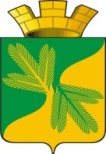 Ханты - Мансийский автономный округ – ЮграСоветский районАДМИНИСТРАЦИЯ ГОРОДСКОГО ПОСЕЛЕНИЯ ТАЁЖНЫЙП О С Т А Н О В Л Е Н И Е 11 марта 2021 года							                                           № 41  Об организации и проведении открытого конкурсапо отбору управляющей организацииРуководствуясь Жилищным кодексом Российской Федерации, Федеральным законом от 06.10.2003 г. № 131-ФЗ «Об общих принципах организации местного самоуправления
в Российской Федерации», постановлением Правительства Российской Федерации
от 06.02.2006г. № 75 «О порядке проведения органом местного самоуправления открытого конкурса по отбору управляющей организации для управления многоквартирным домом», Уставом городского поселения Таёжный:1. Провести открытый конкурс по отбору управляющей организации для управления многоквартирными жилыми домами на территории городского поселения Таёжный (далее Конкурс). Извещение и документацию о проведении Конкурса разместить на сайте https://torgi.gov.ru/ не позднее 20 марта 2021 года.2. При организации и проведении Конкурса возложить на должностных лиц администрации городского поселения Таёжный (далее АГП Таёжный) следующие обязанности и установить сроки их выполнения:3. Опубликовать настоящее постановление на официальном сайте администрации городского поселения Таёжный.4. Настоящее постановление вступает в силу после его подписанияГлава городского поселения Таёжный						        А.Р. Аширов№ п/пОбязанностиИсполнитель, соисполнительСрок выполнения2.1.Актуализация муниципального правового акта о соответствующей конкурсной комиссии.Хайдукова С.П., заведующий сектором по правовым и имущественным отношениямЗа пять календарных дней до объявления Конкурса2.2.Разработка документации Конкурса:- характеристика объекта Конкурса,- акты о состоянии общего имущества собственников помещений в МКД, являющихся объектом Конкурса,- перечень работ и услуг по содержанию и ремонту общего имущества собственников помещений в МКД, являющихся объектом Конкурса,- перечень коммунальных услуг, предоставляемых управляющей организацией в порядке, установленном законодательством Российской Федерации,- расчет размера платы за содержание и ремонт жилого помещения,- расчет размера обеспечения исполнения обязательств,- проект договора управления многоквартирным домом.Пятыгина Е. В., ведущий специалист по жилищным отношениям АГП ТаёжныйЗа три рабочих дня до объявления Конкурса2.3.Формирование итогового пакета документации Конкурса согласно пунктам 38. и 41. Порядка проведения органом местного самоуправления открытого конкурса по отбору управляющей организации для управления многоквартирным домом для размещения на сайте https://torgi.gov.ru/.Хайдукова С.П., заведующий сектором по правовым и имущественным отношениямВ течение трех рабочих дней с даты поступления документов, указанных в п. 2.2. настоящей таблицы2.4.Размещение извещения и документации о проведении конкурса на сайте https://torgi.gov.ru/.Хайдукова С.П., заведующий сектором по правовым и имущественным отношениямВ течение трех рабочих дней с даты поступления документов, указанных в п. 2.2. настоящей таблицы2.5.Информирование жителей многоквартирных жилых домов (далее МКД) г.п. Таёжный о планировании и дате проведения Конкурса.Пятыгина Е. В., главный специалист по жилищным отношениям АГП ТаёжныйНе позднее чем за двадцать пять календарных дней до даты вскрытия конвертов с заявками на участие в Конкурсе2.6.Прием, регистрация и обеспечение надлежащего хранения заявок на участие в Конкурсе.Хайдукова С.П., заведующий сектором по правовым и имущественным отношениямВ течение тридцати календарных дней с даты объявления Конкурса2.7.Подготовка и адресная рассылка ответов на поступившие запросы о разъяснении положений конкурсной документации.Пятыгина Е. В., главный специалист по жилищным отношениям АГП ТаёжныйВ течение двух рабочих дней с даты поступления запроса2.8.Размещение ответов на поступившие запросы о разъяснении положений конкурсной документации на сайте https://torgi.gov.ru/.Хайдукова С.П., заведующий сектором по правовым и имущественным отношениямВ течение двух рабочих дней с даты поступления запроса2.9.Организация проведения осмотра претендентами и другими заинтересованными лицами объекта конкурса.Пятыгина Е. В., главный специалист по жилищным отношениям АГП ТаёжныйКаждый пятый день с даты объявления Конкурса2.10.Проведение процедуры вскрытия конвертов с заявками на участие в конкурсе. Обеспечение аудиозаписи процедуры.Хайдукова С.П., заведующий сектором по правовым и имущественным отношениям;Члены конкурсной комиссииВ назначенный день согласно опубликованному извещению о проведении Конкурса2.11.Подготовка и размещение протокола вскрытия конвертов с заявками на участие в конкурсе на сайте https://torgi.gov.ru/.Хайдукова С.П., заведующий сектором по правовым и имущественным отношениям;В назначенный день согласно опубликованному извещению о проведении Конкурса№ п/пОбязанностиИсполнитель, соисполнительСрок выполнения2.12.Рассмотрение заявок на участие в конкурсе.Члены конкурсной комиссииВ течение семи рабочих дней с даты вскрытия конвертов с заявками2.13.Подготовка и размещение протокола рассмотрения заявок на участие в конкурсе на сайте https://torgi.gov.ru/.Хайдукова С.П., заведующий сектором по правовым и имущественным отношениям;В течение семи рабочих дней с даты вскрытия конвертов с заявками2.14.Направление уведомлений о принятых конкурсной комиссией решениях претендентам, не допущенным к участию в Конкурсе.Хайдукова С.П., заведующий сектором по правовым и имущественным отношениям;В течение одного рабочего дня с даты публикации протокола рассмотрения заявок2.15.Контроль своевременного возврата средств, внесенных в качестве обеспечения заявки на участие в Конкурсе претендентам, не допущенным к участию.Хайдукова С.П., заведующий сектором по правовым и имущественным отношениям;В течение пяти рабочих дней с даты публикации протокола рассмотрения заявок2.16.Проведение процедуры Конкурса.Члены конкурсной комиссииВ течение трех рабочих дней с даты публикации протокола рассмотрения заявок2.17.Подготовка и размещение протокола Конкурса на сайте https://torgi.gov.ru/.Хайдукова С.П., заведующий сектором по правовым и имущественным отношениям;В день проведения Конкурса2.18.Контроль своевременного возврата средств, внесенных в качестве обеспечения заявки на участие в Конкурсе участникам, за исключением победителя и участника, сделавшего лучшее предложение после победителя.Хайдукова С.П., заведующий сектором по правовым и имущественным отношениям;В течение пяти рабочих дней с даты публикации протокола Конкурса2.19.Подготовка и направление победителю Конкурса одного экземпляра протокола Конкурса и проект договора управления многоквартирным домом.Хайдукова С.П., заведующий сектором по правовым и имущественным отношениям;В течение десяти рабочих дней с даты публикации протокола Конкурса2.20.Информирование жителей МКД г.п. Таёжный о результатах Конкурса и об условиях договора управления МКД. Пятыгина Е. В., ведущий специалист по жилищным отношениям АГП ТаёжныйВ течение пяти рабочих дней с даты публикации протокола Конкурса2.21.Контроль своевременного представления победителем Конкурса подписанного им проекта договора управления МКД, а также обеспечение исполнения обязательств.Хайдукова С.П., заведующий сектором по правовым и имущественным отношениям;В течение десяти рабочих дней с даты направления победителю Конкурса протокола Конкурса и проекта договора управления многоквартирным домом№ п/пОбязанностиИсполнитель, соисполнительСрок выполнения2.22.Контроль своевременного возврата средств, внесенных в качестве обеспечения заявки на участие в Конкурсе победителю и участнику, сделавшему лучшее предложение после победителя.Хайдукова С.П., заведующий сектором по правовым и имущественным отношениям;В течение пяти рабочих дней с даты предоставления победителем Конкурса подписанного проекта договора управления многоквартирным домом и внесение обеспечения исполнения договора